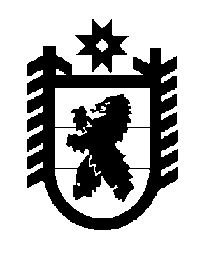 Российская Федерация Республика Карелия    ПРАВИТЕЛЬСТВО РЕСПУБЛИКИ КАРЕЛИЯПОСТАНОВЛЕНИЕот  28 января 2013 года № 25-Пг. Петрозаводск О внесении изменений в отдельные постановления Правительства Республики КарелияПравительство Республики Карелия п о с т а н о в л я е т:1. Дополнить пункт 5 Условий предоставления из бюджета Республики Карелия бюджетам муниципальных образований Республики Карелия бюджетных кредитов для покрытия временных кассовых разрывов, возникающих при исполнении указанных бюджетов, на частичное покрытие дефицитов местных бюджетов, на осуществление мероприятий, связанных с ликвидацией последствий стихийных бедствий, на иные цели, предусмотренные законом Республики Карелия о бюджете на соответствующий финансовый год и плановый период, а также использования и возврата предоставленных бюджетных кредитов, утвержденных постановлением Правительства Республики Карелия от                 27 марта 2008 года № 75-П (Собрание законодательства Республики Карелия, 2008, № 3, ст. 304; № 7, ст. 935; 2009, № 6, ст. 659; 2010, № 5,            ст. 546; № 12, ст. 1731; 2011, № 11, ст. 1873), абзацем следующего содержания: "В случае если законом Республики Карелия о бюджете на соответствующий финансовый год и плановый период размер платы за пользование бюджетными кредитами установлен в размере ниже, чем в заключенных в предыдущие периоды договорах (соглашениях) о предоставлении бюджетных кредитов, Министерство финансов Республики Карелия в одностороннем порядке снижает размер указанной платы по ранее выданным бюджетным кредитам, уведомив об этом соответствующий орган местного самоуправления.".2. Внести в Порядок проведения реструктуризации обязательств (задолженности) бюджетов муниципальных образований перед бюджетом Республики Карелия по бюджетным кредитам, выданным из бюджета Республики Карелия на покрытие временных кассовых разрывов, возникших при исполнении бюджетов муниципальных образований, на частичное покрытие дефицитов местных бюджетов, на осуществление мероприятий, связанных с ликвидацией последствий стихийных бедствий, на иные цели, предусмотренные законом Республики Карелия о бюджете на очередной финансовый год и на плановый период, утвержденный постановлением Правительства Республики Карелия от 22 марта 2008 года № 66-П (Собрание законодательства Республики Карелия, 2008, № 3, ст. 296; № 7, ст. 940; № 10, ст. 1213;    2011, № 3, ст. 314), следующие изменения:1) пункт 3 изложить в следующей редакции:"3. Реструктуризация задолженности осуществляется при обеспече-нии органами местного самоуправления условий, установленных законом Республики Карелия о бюджете на соответствующий финансовый год и плановый период.";2) в пункте 5:абзац второй изложить в следующей редакции:"- сведения о поступивших доходах и произведенных расходах за предыдущий финансовый год, прогноз по доходам, расходам и источни-кам финансирования дефицита местного бюджета на текущий финансо-вый год по форме, утвержденной Министерством финансов Республики Карелия;";абзац пятый признать утратившим силу;3) пункт 6 изложить в следующей редакции: "6. Министерство финансов Республики Карелия рассматривает обращение и прилагаемые к нему документы и принимает решение о реструктуризации задолженности (отказе в реструктуризации задолжен-ности) в течение пятнадцати рабочих дней со дня их получения.";4) пункт 7 исключить;5) пункт 8 изложить в следующей редакции:"8. Основанием для принятия решения об отказе в осуществлении реструктуризации задолженности являются:непредставление документов, указанных в пунктах 4, 5 настоящего Порядка, в полном объеме;несоблюдение условий осуществления реструктуризации задолжен-ности, установленных законодательством Республики Карелия; неподтверждение временного кассового разрыва, возникающего при исполнении бюджета муниципального образования, в текущем месяце или прогнозируемого дефицита местного бюджета в текущем году по итогам проведенного анализа ожидаемого исполнения бюджета муниципального образования.В случае принятия Министерством финансов Республики Карелия решения об отказе в реструктуризации задолженности Министерство финансов Республики Карелия в течение трех рабочих дней уведомляет о нем уполномоченный орган местного самоуправления.";6) пункт 9 дополнить абзацем следующего содержания:"реструктуризация задолженности осуществляется в пределах срока, установленного законом Республики Карелия о бюджете на соответствующий финансовый год и плановый период.В случае если законом Республики Карелия о бюджете на соответствующий финансовый год и плановый период размер платы за реструктуризированную задолженность установлен ниже, чем в заключенных в предыдущие периоды соглашениях, Министерство финансов Республики Карелия в одностороннем порядке снижает размер указанной платы по ранее реструктуризированной задолженности, уведомив об этом соответствующий орган местного самоуправления.".3. Действие настоящего постановления распространяется на правоотношения, возникшие с 1 января 2013 года.            Глава Республики  Карелия                                                            А.П. Худилайнен